GİRİŞİMCİ ÖN BAŞVURU FORMU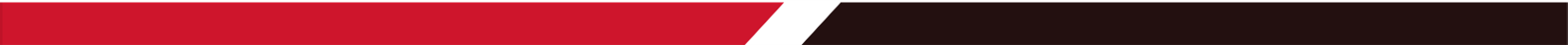 **Tüzel Kişilik/Gerçek Kişi: Başvuru Sahibi bir kurum ya da kuruluş çatısı altında başvurusunu yapıyor ise tüzel kişilik seçeneğini işaretleyerek kurum/kuruluş unvanının ilgili yerde belirtmelidir. Başvuru sahibi kendi şahsı adına başvuruda bulunuyorsa gerçek kişi olarak işaretleme yaparak ilgili yer adı soyadının belirtmelidir.**Proje Ekibi Kişi Sayısı: Projede başvuru sahibi ile birlikte çalışacak olan ekip üyelerinin sayısı ifade edilmelidir.**Hedef Kitlesi: Projeden yararlanması planlanan/öngörülen kitle ifade edilmelidir. (Örneğin; gençler, öğrenciler, dezavantajlı vatandaşlar vb.)**Ürünün/Projenin Ticari Özelliği: Ürün/Projenin ticarileşme aşamasına geldiğinde hangi özellikleriyle öne çıkarak piyasaya sürülebileceği, hangi alanlarda kullanılabileceği, nerelerde fayda sağlayabileceği belirtilmelidir.Başvuru Sahibi Adı SoyadıBaşvuru Sahibi Telefon NumarasıBaşvuru Sahibi E-posta adresiİletişim Açık AdresiProje Ekibi Kişi SayısıProje AdıProje ÖzetiHedef KitlesiÜrünün/Projenin Ticari Özelliği